Государственное учреждение Ярославской области«Рыбинский детский дом»МЕТОДИЧЕСКАЯ РАЗРАБОТКАоткрытого занятия «Кулинарный макияж» для винегретапо модулю«Подготовка к самостоятельной жизни»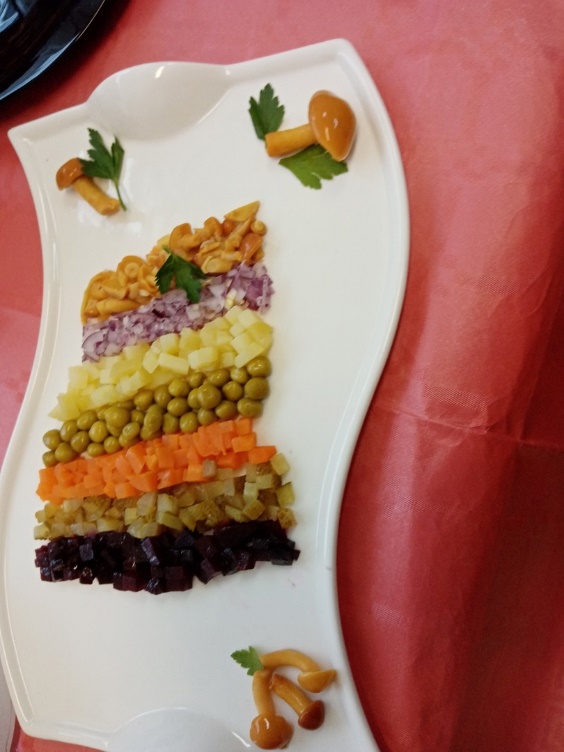    					                          Разработала: Колкунович В.С.                                                                  Должность: воспитатель                                               Категория: 1                                                               Провела: 16.03.2023 гг. Рыбинск, 2023 г.План занятияТема: ««Кулинарный макияж» для винегрета»Цель: Создание условий для воспитания самостоятельной деятельности через различные способы подачи «Винегрета».Задачи:Образовательные:Познакомить с историей «Винегрета».Познакомить с различными рецептами и способами подачи «Винегрета». Развивающие:Развивать эстетический вкус и самостоятельный творческий подход при выполнении практического задания.Воспитательные: Воспитывать трудолюбие, аккуратность, самостоятельность в работе.Воспитывать культуру общения в процессе совместной деятельности.Оборудование: ноутбук.Материал раздаточный: Технологические карты.Принадлежности для работы: доски разделочные, ножи, ложки, вилки, салатники различных видов, тарелки, одноразовая посуда, шпажки, полотенца бумажные.Одежда: фартуки, головные уборы, одноразовые перчатки, полотенца.Продукты: вареная свекла, морковь, картофель, соленые огурцы, маринованный зеленый горошек, маринованная фасоль, сладкий желтый перец, квашеная капуста, зелень, сельдь, маринованные грибы, хлеб темный, майонез, лимон, растительное масло.Посуда для сервировки стола.  Материал демонстрационный:Презентация «Немного о винегрете».План занятия.Подготовительный этап: организационный момент, мотивация, постановка цели занятия.Основной этап: последовательное решение всех поставленных задач.Практический этап: решение творческо-поисковых задач. 	Заключительный этап: подведение итогов занятия (рефлексия), оценкадеятельности детей.Конспект занятия.Подготовительный этап (беседа с ребятами).Слайд 1. Воспитатель: Здравствуйте, я приветствую вас на нашей Домашней кухне. Занятие сегодня будет необычное. Но для начала мы вспомним правила санитарии и техники безопасности, которые мы соблюдаем на любом занятии. (Приложение № 1, №2). А что же необычного будет в занятии, мы с вами сейчас определим.Слайд 2.  «Черный ящик» В «черном ящике» лежит талисман, который носили на груди средневековые рыцари, приписывая ему чудесные свойства выздоровления. Слайд 3.  Ответ: ЛукСлайд 4.  «Черный ящик» То, что находиться в черном ящике, в переводе с немецкого языка означает «чертово яблоко». Слайд 5.  Ответ: Картофель.Слайд 6.  «Черный ящик» Во все времена и у разных народов этот овощ считался исключительно целебным продуктом, употребляли и корень, и листья. Ещё «отец медицины» Гиппократ включил его в состав десятков лекарственных прописей. Слайд 7.  Ответ: СвеклаМолодцы, сегодня вы будете готовить блюдо, в котором присутствуют эти овощи.Слайд 8.  Вопрос: Какое блюдо, глядя на продукты мы будем с вами готовить, Ответы: Винегрет.Слайд 9. Воспитатель: Вы правильно рассуждаете. Готовить мы действительно будем «Винегрет», но праздничный!Вопрос ребенка: А такой бывает?Ответ: Вот, в конце занятия, вы мне и ответите, может ли «Винегрет» быть праздничным блюдом? Для этого мы узнаем о некоторых тонкостях приготовления «Винегрета», приготовим и попробуем красиво подать его. А еще заглянем в историю. Основной этап.Слайд 9 Рецептов винегрета существует много, и в каждом есть своя изюминка.  Кроме традиционных овощей используют самые разные и порой неожиданные продукты. Это и репа, и пастернак, фасоль, различное мясо, грибы, рыбу, и даже с сельдью.  Заправки для этого блюда тоже весьма многочисленны: растительное масло в чистом виде; смесь масла с уксусом, горчицей; сметана и майонез и другое.Слайд 10 И продукты все в винегрете полезные, в их составе нет усилителей вкуса, красителей, консервантов, поэтому считается он диетическим и входит число блюд правильного питания. Давайте разберем?Свекла - уменьшает жировые отложения. 
Картофель - (вит С) повышает иммунитет.
Морковь (вареная) – источник кальция и йода.   Лук - от семи недуг.Квашеная капуста – нормализует обмен веществ.     Нерафинированное подсолнечное масло - содержит витамин Е, который влияет на деятельность мышц, защищает от сердечно-сосудистых заболеваний, улучшает память, препятствует старению и многое   другое.     !!!!!!!  Соленые огурцы – помогают пищеварению.!!!!Слайд 11- 13. Немного истории……(Со слайдов)Слайд 14.    За долгие годы своего существования популярный салат претерпел изменения в своем составе, но базовые ингредиенты оставались неизменными — свекла, картофель, лук. Пик популярности винегрета пришелся на советский период XX века и даже считался праздничным блюдом. В настоящее время при разнообразии продуктов винегрет считается простоват для праздничного стола. Но мы с вами попробуем это опровергнуть. А необычное занятие в том, что мы будем не просто учиться подавать винегрет, а используем на практике различную рецептуру и применим «кулинарный макияж», чтобы дать этому замечательному блюду «вторую жизнь».А для начала вспомним, как мы готовим продукты для «Винегрета»Слайд 15.  Делимся на 2 команды. Задание «Найди ошибку». (Приложение 3) Полезные советы. Слайд 16.  Подача винегрета.Слайд 17.  Для подачи салатов к столу используют общие или индивидуальные салатники различной величины. Слайд 18 Дети перечисляют рецепты «Винегрета»Перед тем как начнем практическую часть, давайте снимем физическое напряжение. ФИЗКУЛЬТМИНУТКА.Практический этап: приготовление «Винегрета» (Приложение № 5 - №10),Сервировка стола (за сервирован ранее – это другое занятие).Заключительный этап. А сейчас мне хочется узнать ваше мнение о занятии:- Должно понравиться ваше угощение гостям?- Какие секреты Вы сегодня узнали?Оцените себя, свою работу, и выразите свое отношение о сегодняшнем занятии по буквам: Винегрет. (Приложение 4)Вывод: Винегрет - блестящее блюдо, а в современной интерпретации с помощью «Кулинарного макияжа» это ШЕДЕВР, способный радовать глаз, повышать аппетит и приносить прибыль в организациях питания.Когда у тебя — «…настроения нету!»,
Тоска вдруг за гложет, усталость достанет,
Послушай совету: поешь винегрету!
Он — сразу поможет! Хандра враз «увянет»!Приложение 1Основные правила работы с ножом:Не работать с ножом в направлении к своему телу;крепко держать рукоятку ножа;использовать только хорошо заточенные ножи и инструменты;следить, чтобы руки и рукоятка ножа были сухими;не оставлять нож в положении режущей кромкой вверх;не оставлять нож вколотым в продукты или между ними;не пытаться поймать падающий нож;не использовать кухонный нож не по назначению;мыть нож после каждого применения.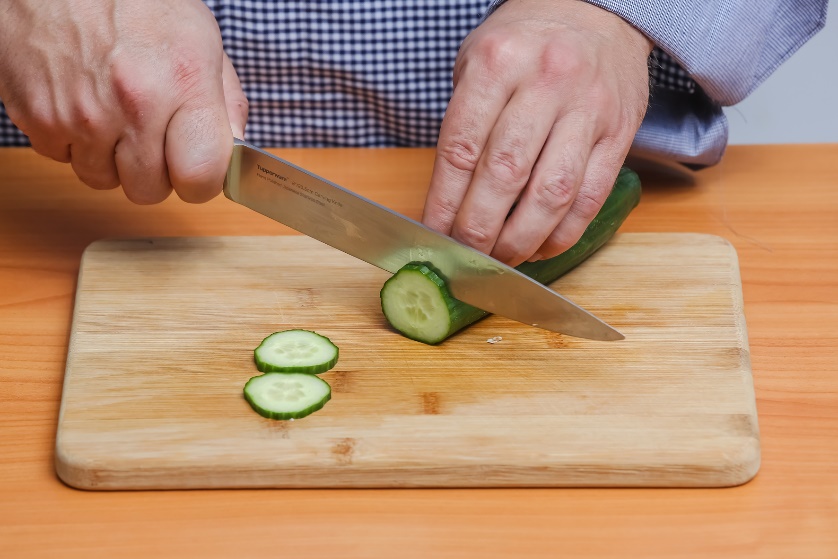 Приложение 2Основные правила санитарии и гигиеныРуки следует мыть и дезинфицировать:перед началом работы.по мере их загрязнения,после посещения туалета,после работы с сырыми продуктами или внешней тарой,при переходе от сырых продуктов к готовым,после прикосновения к волосам, носу, ушам глазам,после приема пищи,после работы с мусорными отходами, химикатами или инструментами для уборки;если готовим для гостей, должны надевать перчатки.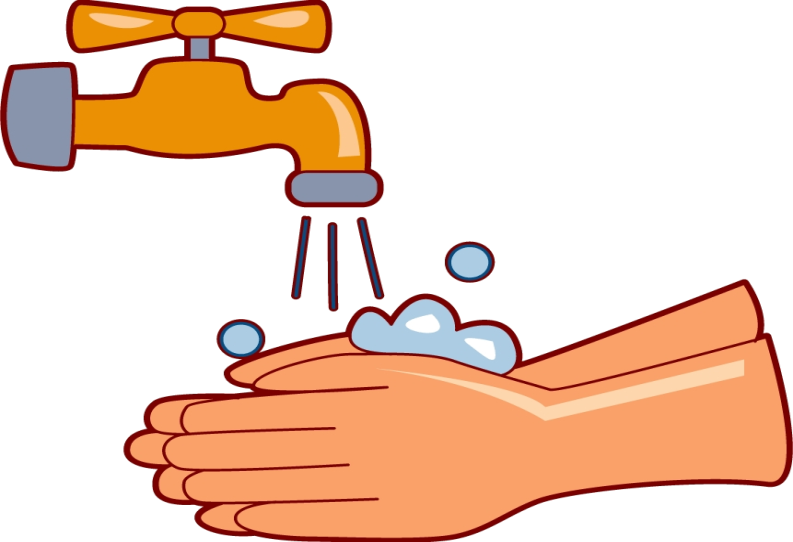 Приложение 3Задание. Найди ошибкуСвеклу отварить до готовности.Картофель и морковь отварить до готовности.Лук очистить, мелко нарезать.Огурцы нарезать кубиками.Морковь, картофель нарезать кубиками.Свеклу нарезать кубиками.Смешать картофель, свеклу, морковь, огурцы, лук. Посолить.Заправить растительным маслом.(свекла заправляется отдельно от других овощей)Задание. Найди ошибкиСвеклу, картофель и морковь отварить до готовности в одной кастрюле.Лук очистить, мелко нарезать.Огурцы нарезать кубиками.Морковь, картофель нарезать кубиками.Свеклу нарезать кубиками и положить в отдельную тарелку. Заправить растительным маслом.Смешать картофель, морковь, огурцы, лук. Заправить растительным маслом.Соединить продукты и посолить.(Овощи варить отдельно, так как все варятся разное время)Приложение 4Рефлексия Оцените себя, свою работу, и выразите свое отношение о сегодняшнем занятии по буквам: Винегрет (с оборотной стороны написаны буквы слова Винегрет)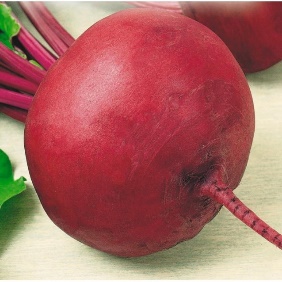 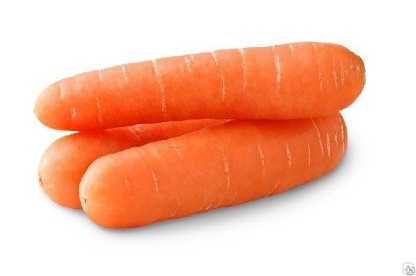 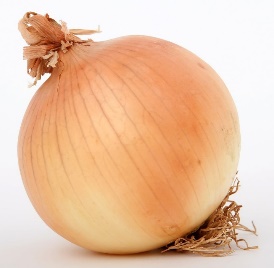 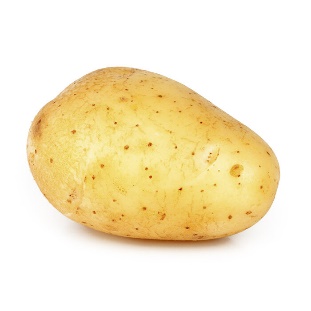 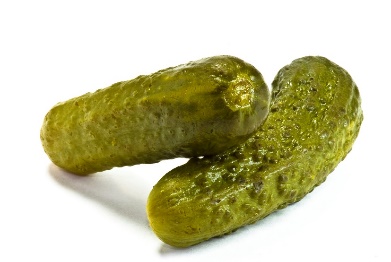 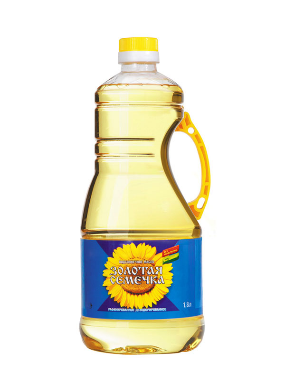 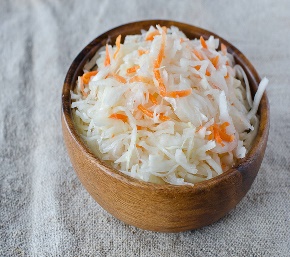 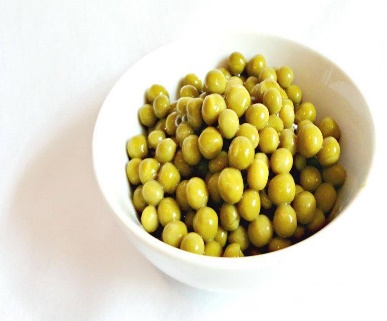 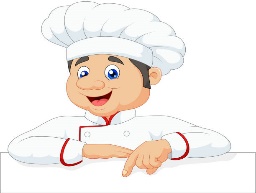 ВИНЕГРЕТПриложение 5Винегрет «Классический»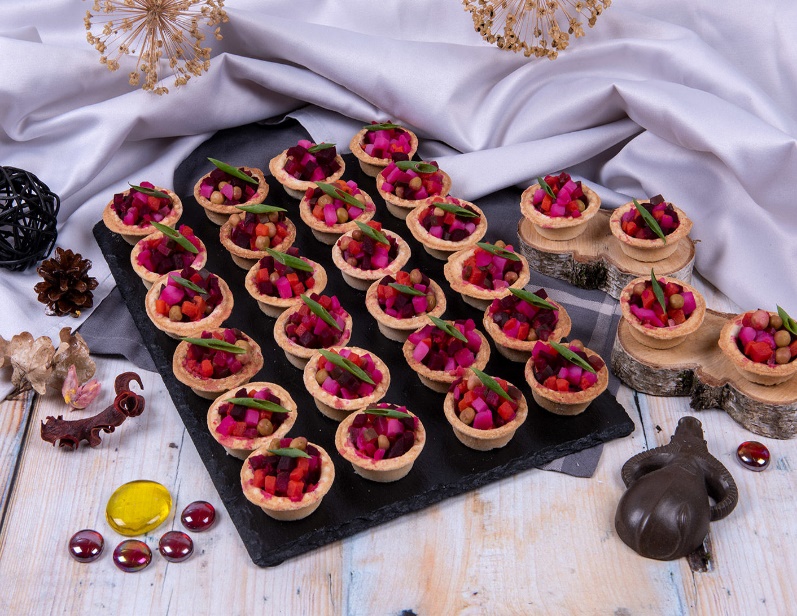 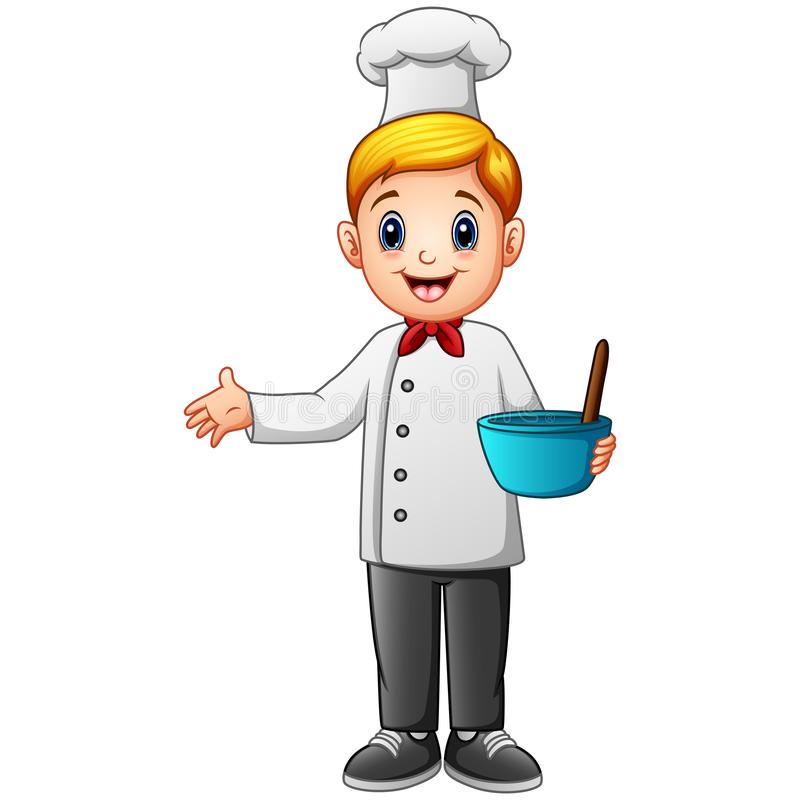 Технология приготовления.Подготовленные овощи нарезаны кубиками ˜6мм и разложены по разным контейнерам.Мелко нарезан репчатый лук. Заправить маслом в отдельной тарелке свеклу.Смешать все овощи и заправить маслом, добавить свеклу.Перемешать аккуратно.Подготовить к подаче, разложив в тарталетки по 30 гр.Украсить зеленым луком или петрушкой.Приложение 6Винегрет «Низкокалорийный»Рецепт для правильно питания (для похудения)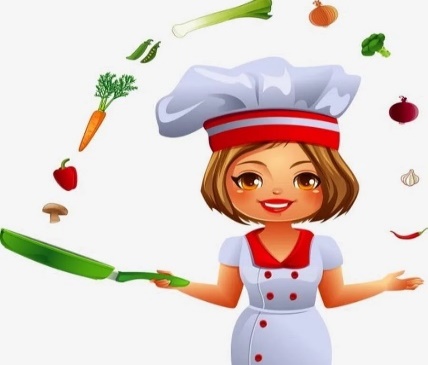 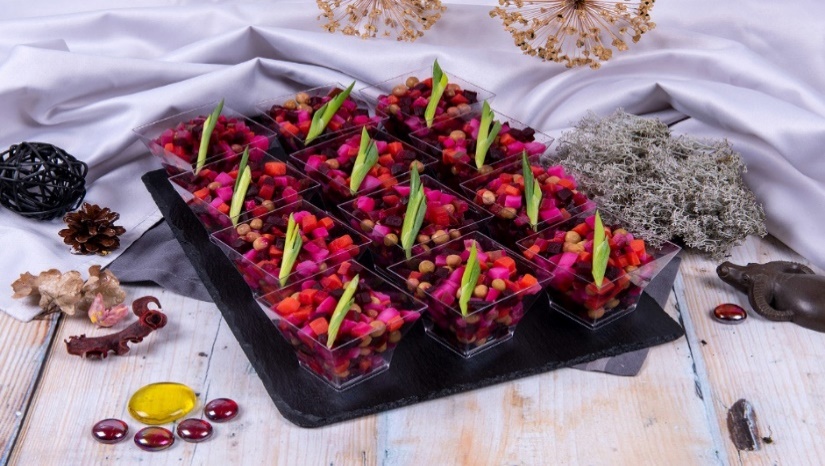 Технология приготовления.Подготовленные овощи нарезаны кубиками ˜6мм и разложены по разным контейнерам.Подготовлена фасоль.Мелко нарезан репчатый лук. Заправить маслом в отдельной тарелке свеклу.Смешать все овощи и заправить заправкой масла с лимоном, добавить свеклу.Перемешать аккуратно.Подготовить к подаче, разложив в салатники по 80 гр.Украсить зеленым луком или петрушкой.Приложение 7Винегрет «Классический с сельдью»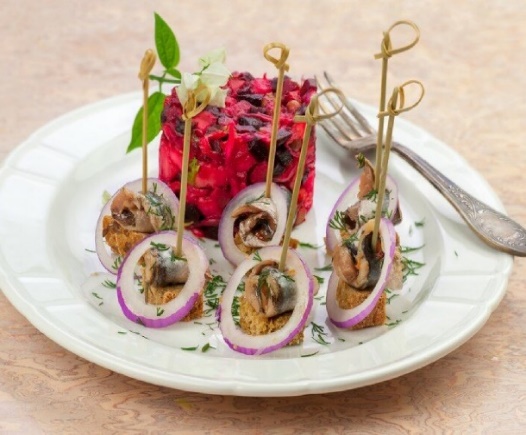 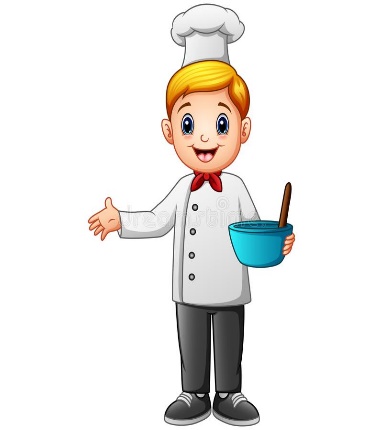 Технология приготовления.Подготовленные овощи нарезаны кубиками ˜6мм и разложены по разным контейнерам.Мелко нарезан репчатый лук. Заправить маслом в отдельной тарелке свеклу.Смешать все овощи и заправить растительным маслом, добавить свеклу.Перемешать аккуратно.Подготовить к подаче, выложив в форму.Украсить зеленым луком или петрушкой.Подготовить к подаче. Нарезать прямоугольником хлеб, подсушить на сковороде, положить сельдь, надеть шпажки, колечко лука.Приложение 8Винегрет «С грибами»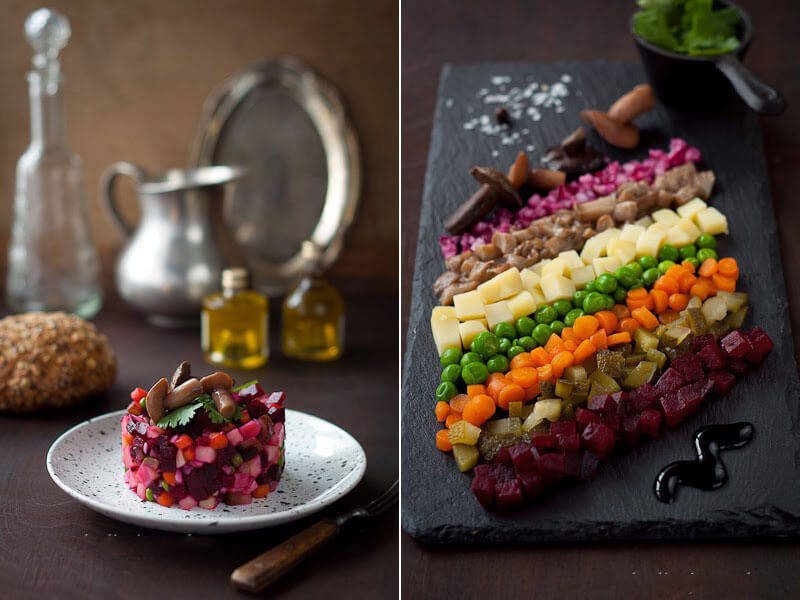 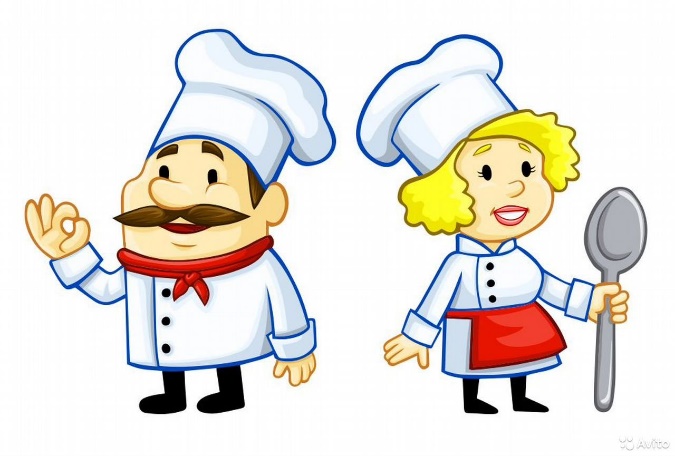 Подготовленные овощи нарезаны кубиками ˜6мм и разложены по разным контейнерам.Мелко нарезан репчатый красный лук. Заправить маслом все овощи в отдельных тарелках.Украсить зеленым луком или петрушкой.Выкладывать с помощью двух ножей или лопаток на доску или плоскую тарелку.- свекла, огурец, морковь, зеленый горошек, картофель, грибы, лук красныйПодготовить к подаче.Приложение 9Винегрет «С капустой»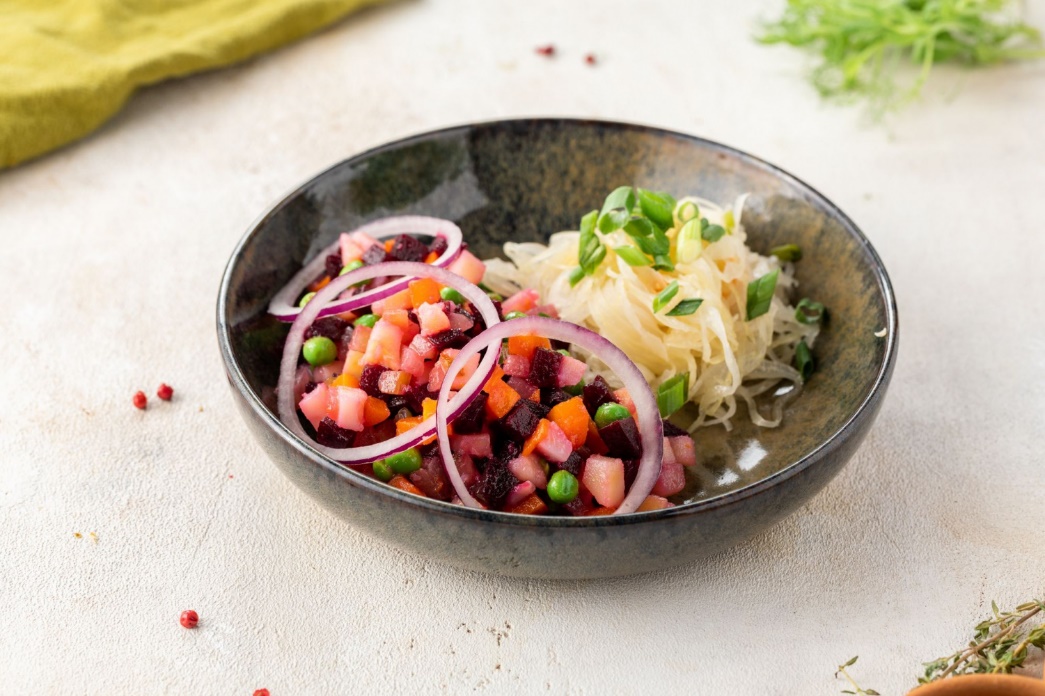 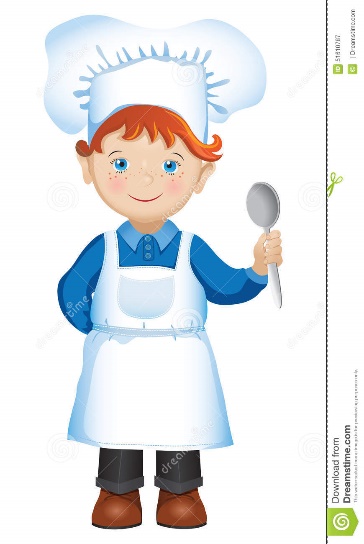 Технология приготовления.Подготовленные овощи нарезаны кубиками ˜6мм и разложены по разным контейнерам.Мелко нарезан репчатый лук. Заправить маслом в отдельной тарелке свеклу.Смешать все овощи (кроме капусты) и заправить растительным маслом, добавить свеклу. Подготовить к подаче, выложить салатник.Выложить в салатник капусту.Украсить колечками лука и зеленью.Приложение 10Винегрет «Мясной»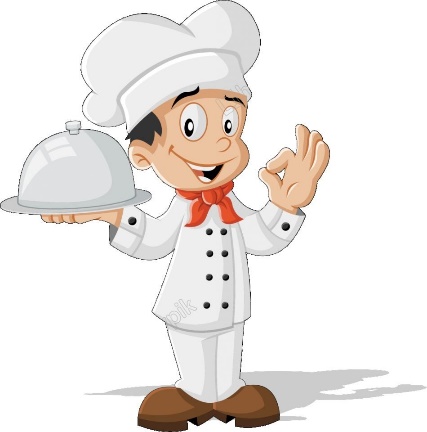 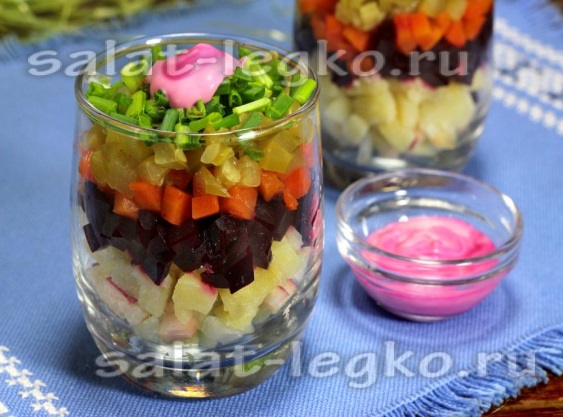 Технология приготовления.Подготовленные овощи и мясо нарезаны кубиками ˜6 мм и разложены по разным контейнерам.Мелко нарезан репчатый красный лук. Нарезаны яйца.Готовим к подаче, укладываем слоями в стаканы и креманки: - картофель, - морковь,- мясо куриное,- лук репчатый,- огурцы маринованные, - яйца (желток), - свекла, яйцо (белок), майонез.          5. Украшаем зеленью.Приложение 11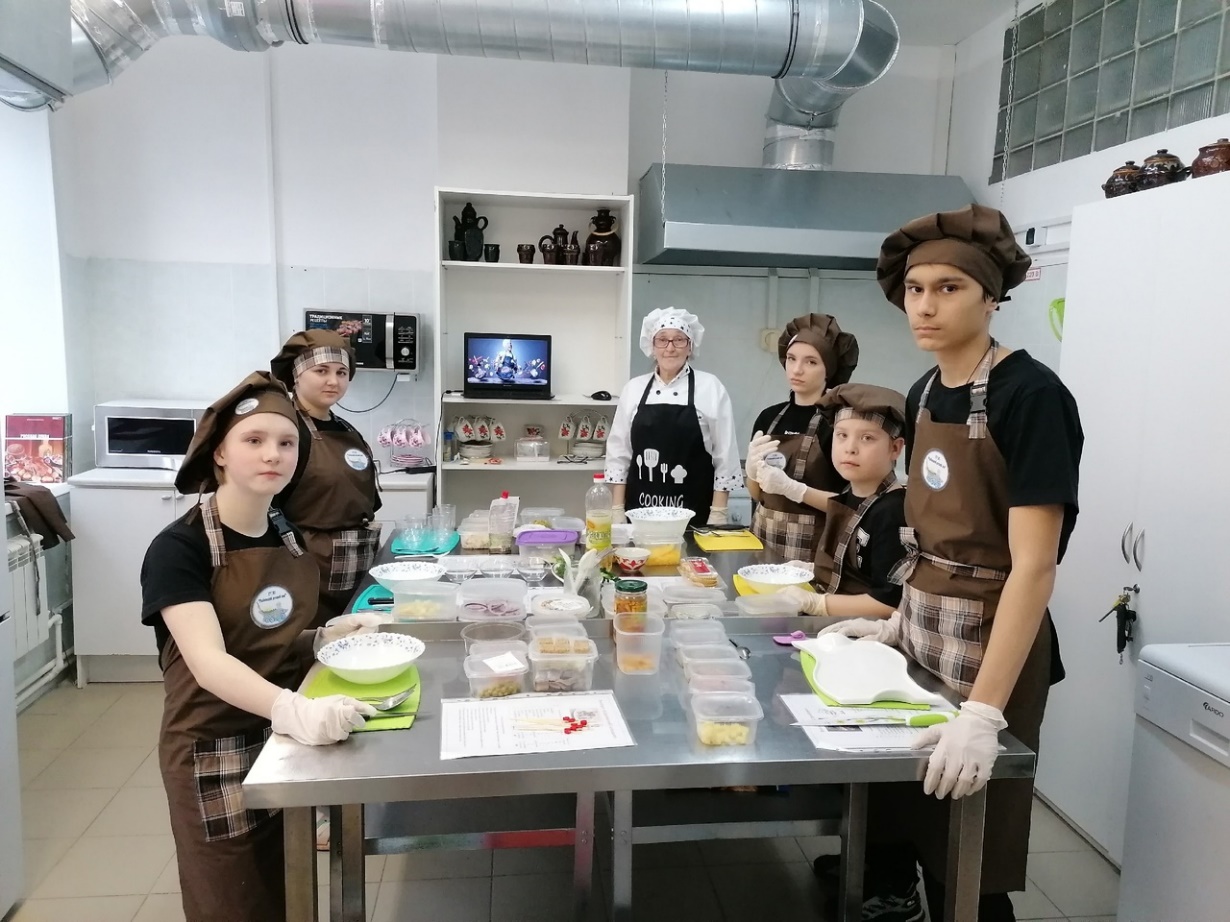 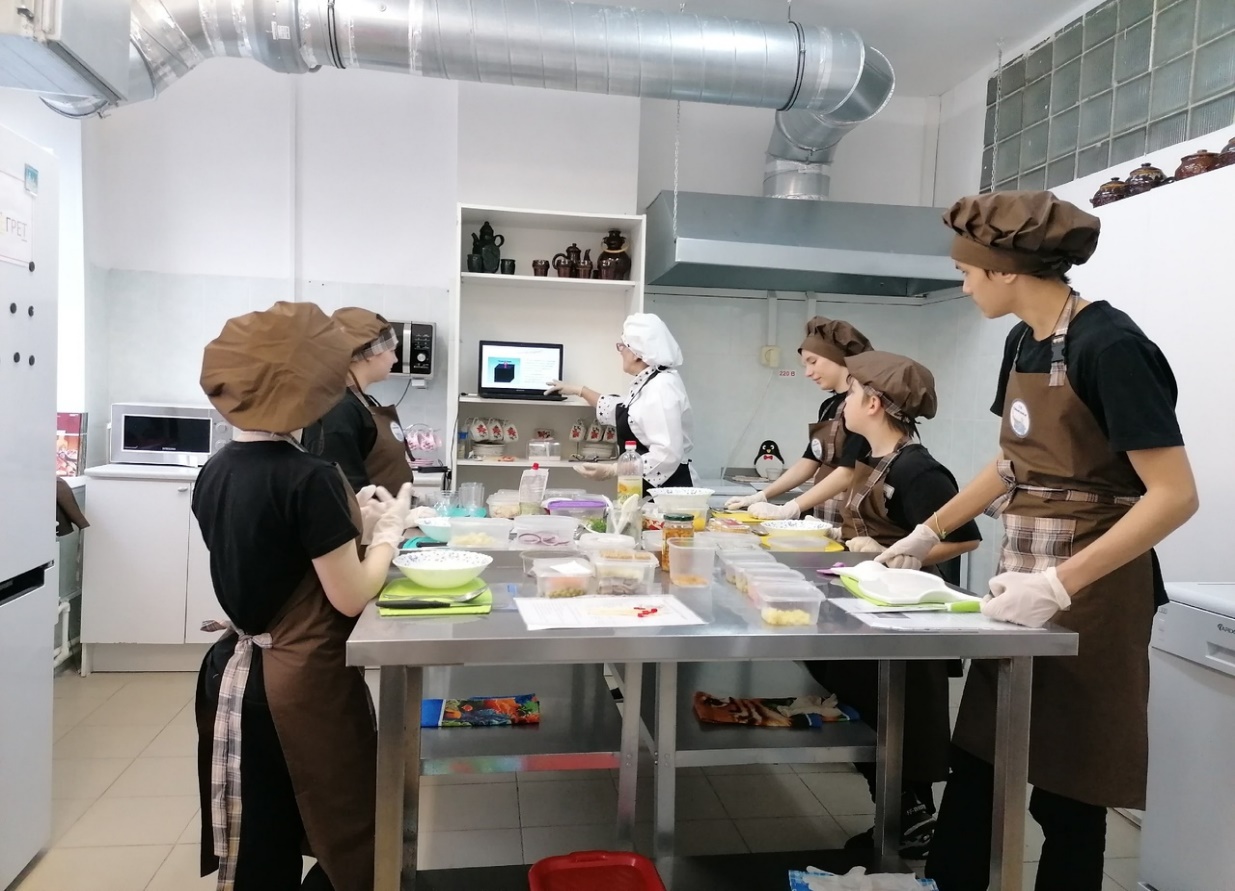 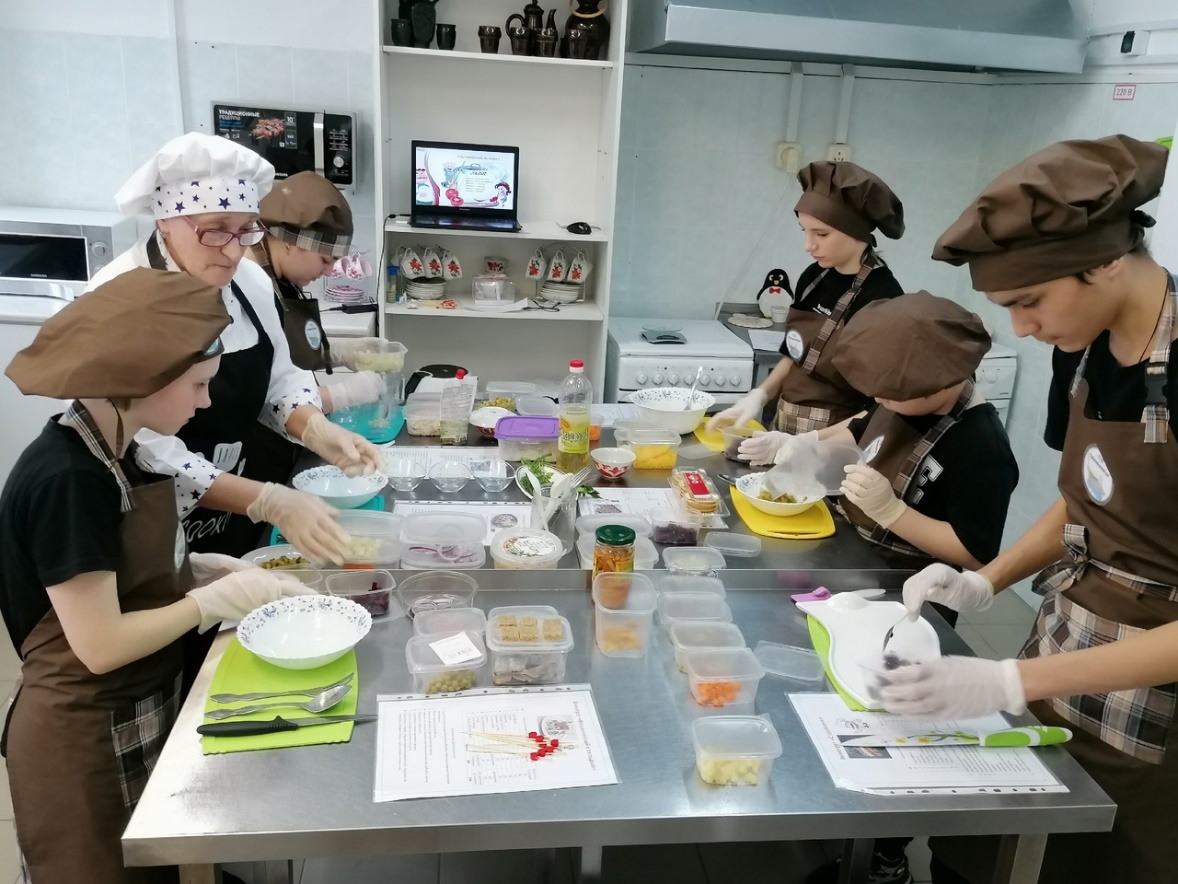 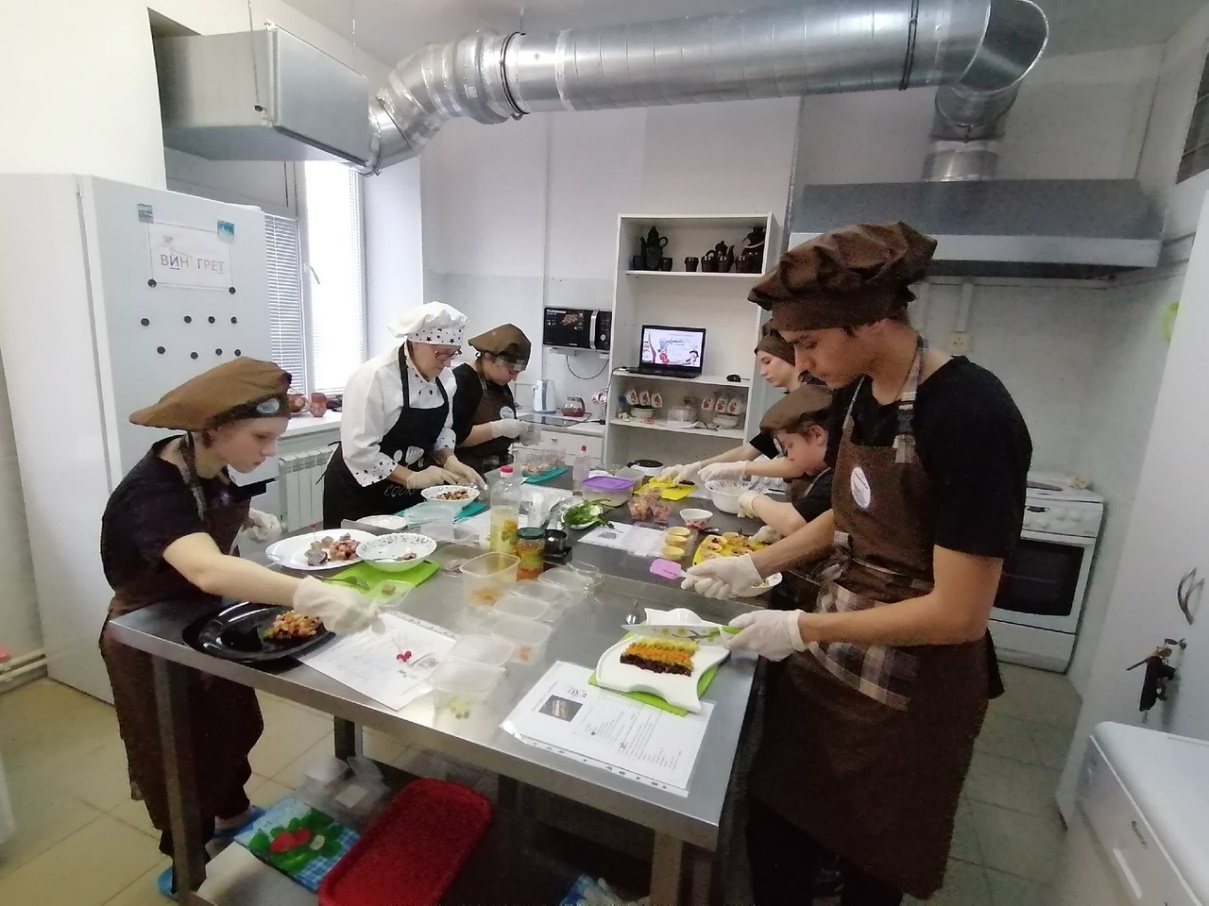 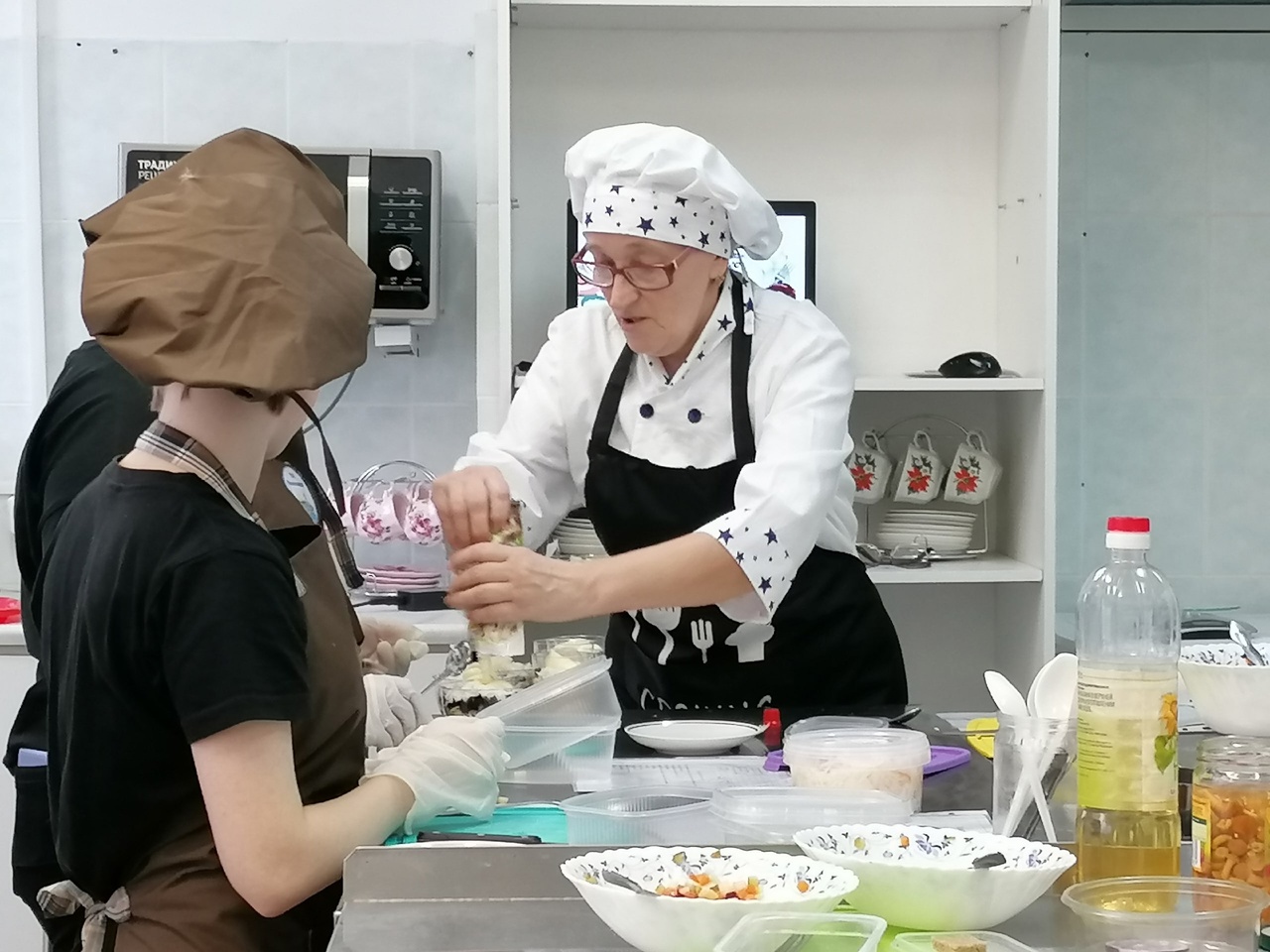 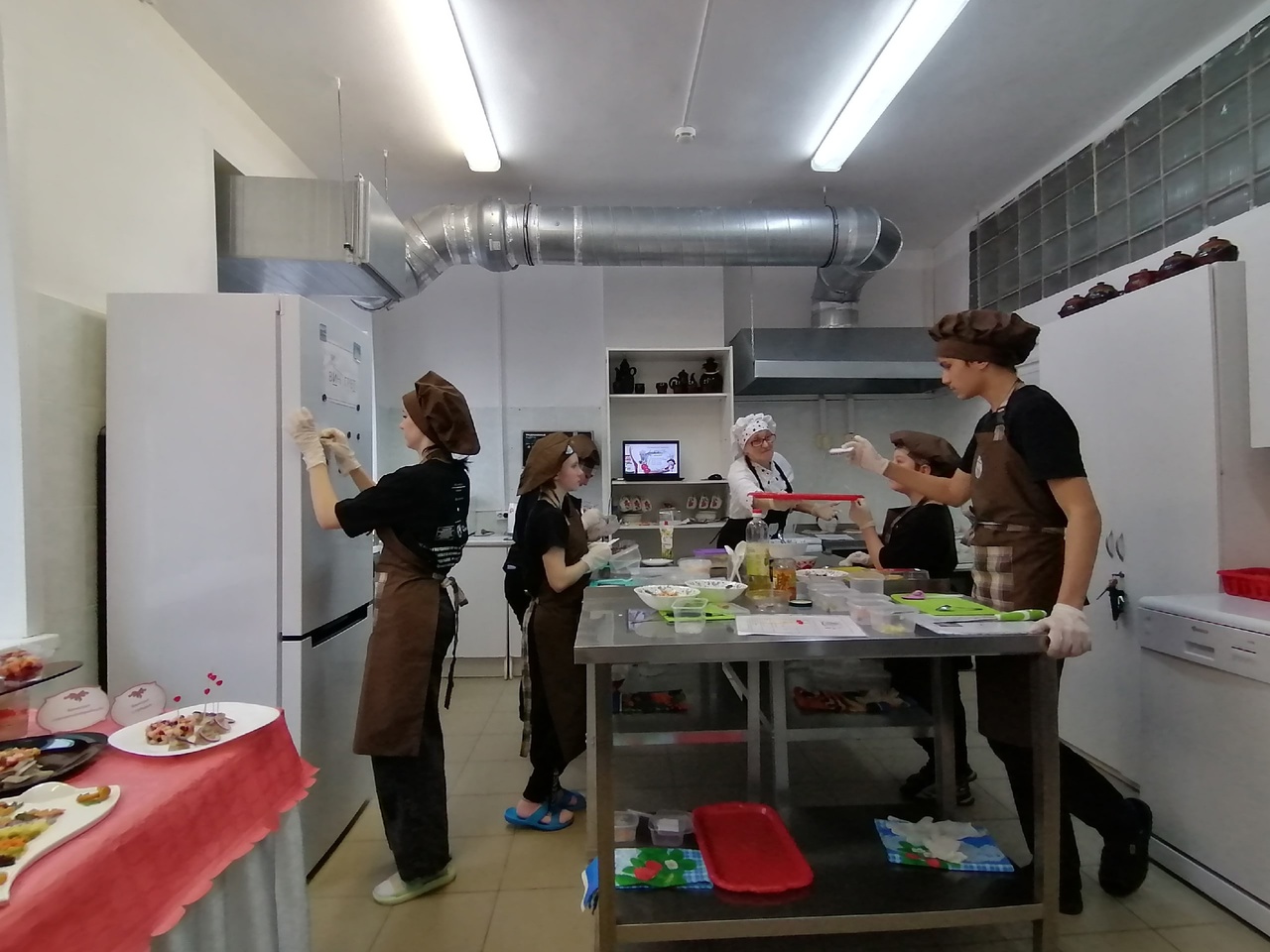 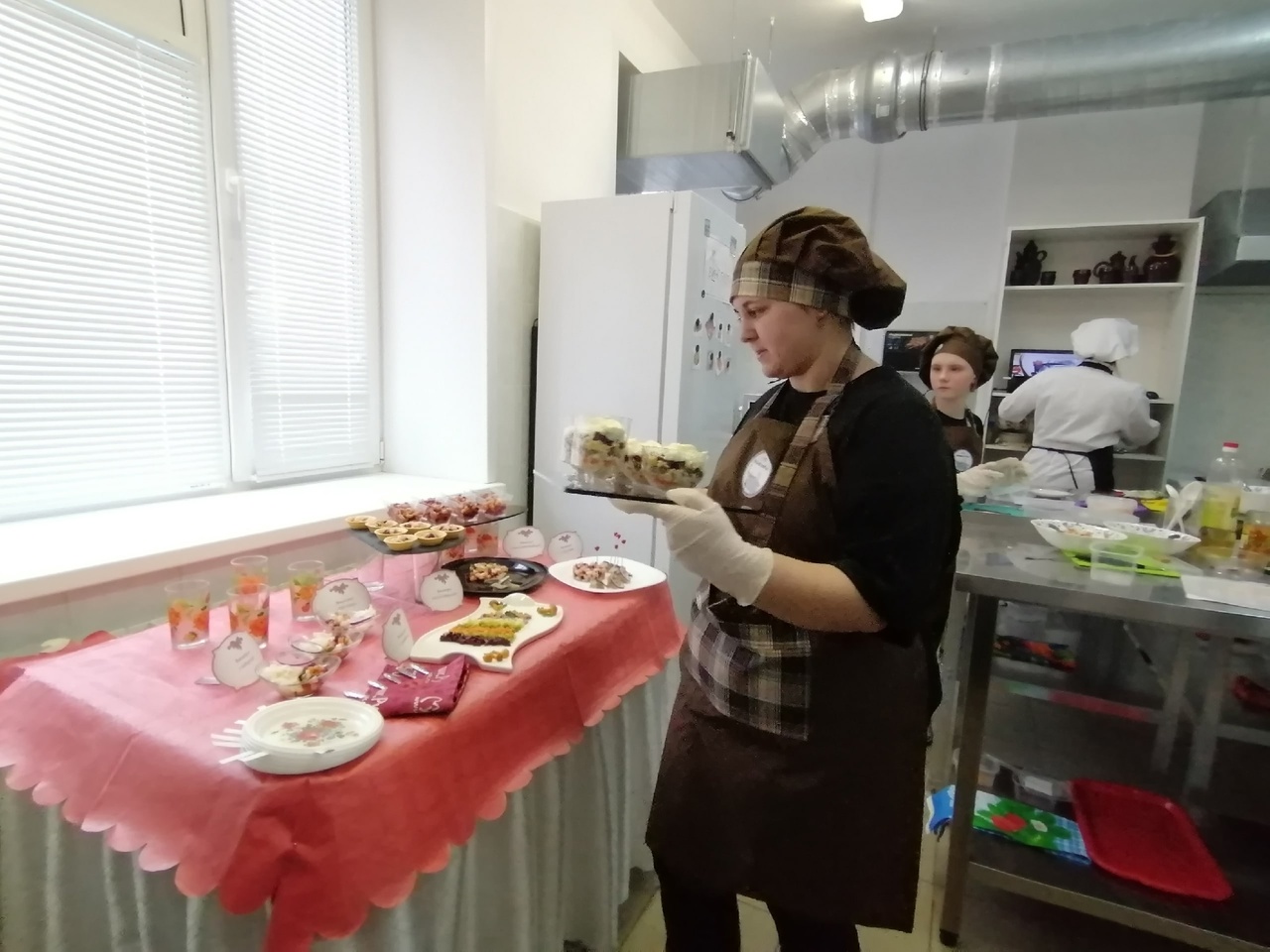 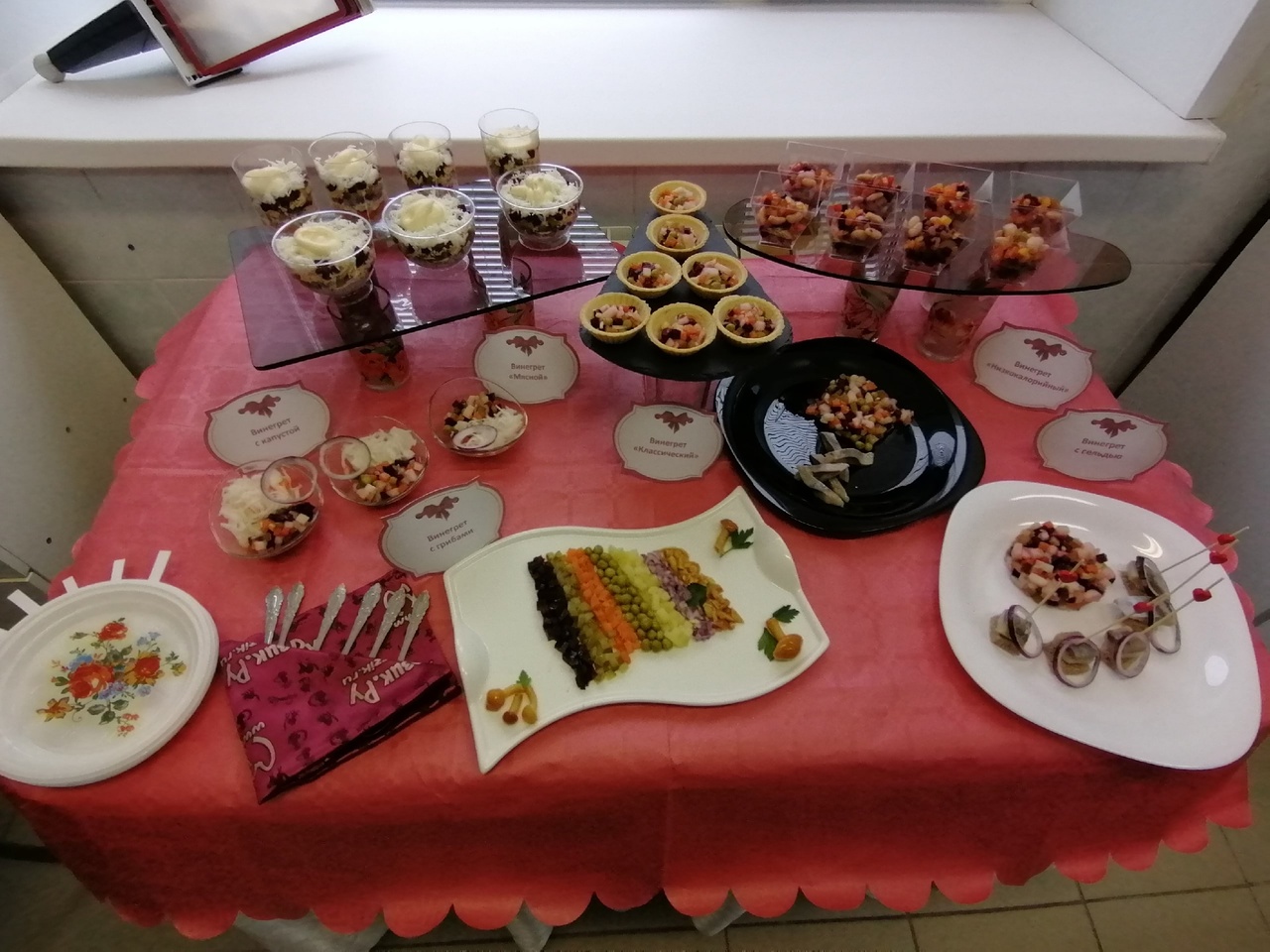 № ппНаименование продуктовМасса (гр)1 порцияМасса (гр)7 порций1Картофель8562Свекла6423Морковь4284Огурцы соленые6425Зеленый горошек3216Лук репчатый2147Лук зеленыйукрашениеукрашение8Сольпо вкусупо вкусу9Масло растительное0.5 ч.л3 ч.лВыход:30210№ ппНаименование продуктовМасса (гр)1 порция (гр)Масса (гр) 8 порции1Консервированная фасоль201602Свекла151203Морковь10804Огурцы соленые151205Сладкий перец151206Лук репчатый5407Лук зеленыйукрашениеукрашение8Соль, перецПо вкусуПо вкусу9Масло растительное1 ст.л8 ст.л10Сок лимона 0.5 ч.лВыход:80640№ ппНаименование продуктовМасса (гр)1 порцияМасса (гр) 2 порции1Картофель30602Свекла20403Морковь12244Огурцы соленые18365Зеленый горошек10206Лук репчатый10207Зеленьукрашениеукрашение8Масло растительное10209Сельдь255010Хлеб темный5 кусочков 10 кусочков11Лук репчатый красный5 колечек10 колечекВыход:100200№ ппНаименование продуктовМасса (гр)1 порцияМасса  (гр) 1Картофель302Свекла203Морковь204Огурцы соленые205Зеленый горошек206Лук репчатый красный107Грибы маринованные208Сольпо вкусу9Масло растительное1 ст.лВыход:130№ ппНаименование продуктовМасса (гр)1 порцияМасса (гр) 3 порции1Картофель15452Свекла12363Морковь8244Огурцы соленые10305Зеленый горошек5156Лук репчатый красный10307Капуста квашеная10308Лук зеленыйукрашениеукрашение9Сольпо вкусупо вкусу10Масло растительное515Выход:75225№ ппНаименование продуктовМасса (гр)1 порцияМасса (гр) 8 порции1Мясо - курица вареная201602Картофель вареный151203Огурцы маринованные10804Яйца вареные   (50 гр)151205Морковь вареная10 806Свекла вареная12967Лук репчатый красный151208Майонез 3249Зелень украшениеукрашениеВыход:100800